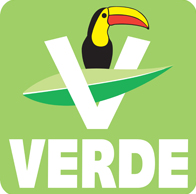 YAIRO MARINA ALCOCERCOMITÉ EJECUTIVO ESTATAL EN QUERETAROCARGO O ACTIVIDAD ACTUALSECRETARIO DE ECOLOGIA Y MEDIO AMBIENTE DEL PVEM EN EL ESTADO DE QUERETARO. GRADO MÁXIMO DE ESTUDIOS INGENIERO ELECTRICOEXPERIENCIA LABORALSecretario de Ecología y Medio AmbienteCOMITÉ EJECUTIVO ESTATAL DEL PVEM EN QUERETARO 	Periodo: 11/01/2016 al 2017Consejero Político COMITÉ EJECUTIVO ESTATAL DEL PVEM EN QUERETAROPeriodo: 01/06/2014 al 2017Diputado LocalLEGISLATURA DEL ESTADO DE QUERETAROPeriodo: 26/09/2012 AL 25/09/2015Regidor AYUNTAMIENTO DEL MUNICIPIO DE QUERÉTAROPeriodo: 01/10/2009 al 30/09/2012